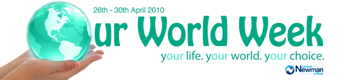 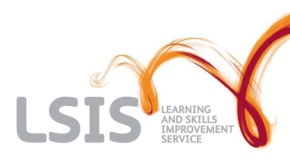 Stepping up Sustainably ProjectContentsMission and Aims   ………………………………………………………………....……3External Exhibitors ……………………………………………………………..………4 - 5Suppliers of products …………………………………………………………..…….....6Departmental involvement …………………………………………………………….7 - 8Email Templates……………………………………………………………………..…9-12Competitions ……………………………………………………………………..……..13Marketing Materials …...………………………………………………………….…..14-16Program of Events……………………………………………………………………..17-19Questionnaires & Evaluations ……………………………………………………….20-29Budget………………………………………………………………………………..…..30Photos of the week ………………………………………………………….………..31All information relating to Our World Week can be found on the M drive in:StaffShare/Cross College/Sustainability/Our World Week 2011 Event Guide Mission and Aims To encourage students and staff to reconsider their behaviour and approach to sustainability by exploring the topic of sustainability in an enjoyable, communal and accessible way.To educate ourselves on the facts of sustainability and its increasingly significant role in a variety of ways that will cater for all learners, be they staff or students, and be inclusive of all members of the college and participating community.To further spread the progressive sustainable message.To encourage all members and all departments of the college to participate, whether just as attendants throughout the week or as integral roles to the organisation and running of the events.To run self-assessment systems and energy usage/wastage surveys before, during and after the event to measure the impact of our message on the routine behaviour of students and staff throughout the college and monitor the long term effect of the project.To ensure that the positive outcomes of the project have a permanent effect on the college’s sustainability strategy and curriculum.To create a community project that generates a long-lasting social connection throughout the college.External Exhibitors Suppliers Department InvolvementPhotography/Graphics Design and sell badges with an OWW theme  Sports BMI testing Tug of war Staff Vs. Students Netball match SociologyHealth inequality lessons Music  Open Mic Sessions – St Augustine Performing Arts Womble Performances spontaneously around college Travel and Tourism  ”Are you a responsible tourist?” display Student Services Guess the number of bus passes held in college by studentsEssential Skills Cellophane Roses Fruit Kebabs Recycled CoastersOWW Cuppas Department InvolvementLibrary Daily quick answer quiz on sustainability Furoshiki – Japanese gift wrapping Book Sale  ALS To collect “unwanted Christmas gifts” to give to charity Chaplaincy Fair-trade Quiz OWW LiturgyReprographics Key rings Pads Posters MIS Guess the number of sweets in the Jar (reception) Name that Cheese (quiz night) Finance /Development Quiz & Race Night Bottle Tombola – Quiz NightEmail TemplatesInviting in new external exhibitors inDearI am from Cardinal Newman College which is based in Preston North West England. Our College is planning “Our World Week” from Monday 14th February to Friday 18th February 2011.The week will be packed with events, competitions, stalls, presentations, quizzes, prizes and much more. As a well accredited sustainable company we would like you to support our week, this could be an interactive activity for our staff & students (2,500 in total), an exhibition stall or an information stand. It would be great if you could provide sustainable products for staff and students.The week will highlight the need to take responsibility for our future and the future of our world. It will bring together and highlight the three elements of Sustainability which are Environmental, Economy and Social responsibilities, encouraging everyone to reduce waste and make a difference in order to reduce climate change. As well as looking at the health of themselves and others around them, and ways which they can improve their own life and the environment around them. As a reputable voluntary organisation I believe that your support would be greatly appreciated. If you cannot spare a day to come in and put your mission across to our students, then some leaflets, poster or just any general information would be significantly valued. If you could get back to me as soon as possible and let us know if you are interested in taking part and supporting out eventThank you in anticipation.Kind regardsRebecca DavenportEvent Organiser 07730521543Email TemplatesInviting in previous external exhibitors inDearCardinal Newman College is planning “Our World Week” from Monday 14th February to Friday 18th February 2010. As a great supporter and participant of last year, we would love it if you came and took part again, as last year’s event was a huge success and that was down to you.The week will be packed with events, competitions, stalls, presentations, quizzes, prizes and much more. As a well accredited sustainable company we would like you to support our week, this could be an interactive activity for our staff & students (2,500 in total), an exhibition stall or an information stand. It would be great if you could provide sustainable products for staff and students.The week again will highlight the need to take responsibility for our future and the future of our world. It will bring together and highlight the three elements of Sustainability which are Environmental, Economy and Social responsibilities, encouraging everyone to reduce waste and make a difference in order to reduce climate change. As well as looking at the health of themselves and others around them, and ways which they can improve their own life and the environment around them. If you would want to take part for the whole week, or just for a few hours on one day, every little bit adds to the event as a whole, and reaches out to staff and students which is our main aim. If you could let me know as soon as possible what days and time you would like to take partThank you in anticipation.Kind regardsRebecca DavenportEvent Organiser 07730521543 Email TemplatesConfirmation to all external exhibitors Dear Thank you for confirming that you will be attending the ‘Our World Week’ event at  on 14th-18th FebI have included a map with directions to the College along with Car Parking information.  Exhibition start time is 10:00am and closes at 2:00pm access to College will be able from 8:00am. Please register at reception, whereby myself and Nicky will be able to direct you around College.Lunch will be provided on the day, please email me with any dietary needs and numbers. If you require any special equipment such as display boards for advertisements please let me know before 9th February.If you have any queries please do not hesitate to contact me.Many Thanks again Becca Davenport Event Organiser 01772 460181 ex 202807730521543Email TemplatesThank you to all external exhibitors Dear I’d like to thank you on behalf of all the students and staff for attending Our World Week. The week was a great success, and I’d like to congratulate you on your efforts. Hopefully you would like to attend next year as well. If you have any queries or comments about the week, then please do not hesitate to contact me. Many Thanks again Becca Davenport Event Organiser 01772 460181 ex 202807730521543Competitions  T-Shirt Tuesday – Customise and old t-shirt using recycled items for a chance to win “love2shop” Vouchers Fruity Friday – Create a dessert out of fruit and nuts to see if you win a Lush bath set Daily Library Quiz – take 2 minutes out of your day to answer a quick question on sustainability you never know you may win prize Fair Trade Quiz – You think you know about fair trade items take part for the chance to win a bag of goodies “Wander the World in a Week” With Global Link Fancy a Chance to Win £100 For one week, forget about your routine, pastimes and usual social networks, and wander into the World on the Street. Encounter lives beyond your own and let yourself be driven by a new set of goals and motives for action. The World on the Street is a game that involves taking on a persona for a journey through new territories looking for clues to understand the challenges facing your World. Marketing Materials  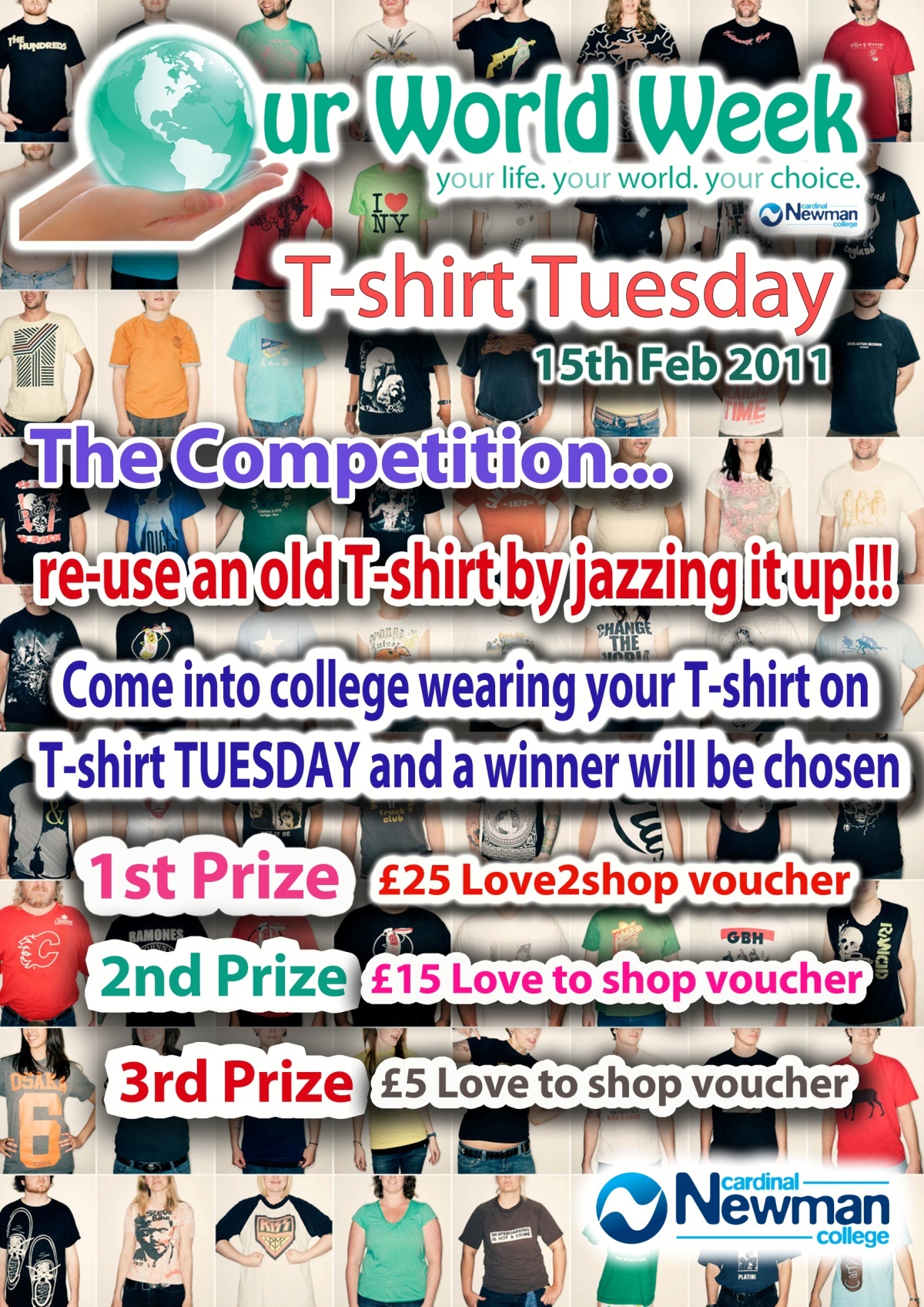 Marketing Materials  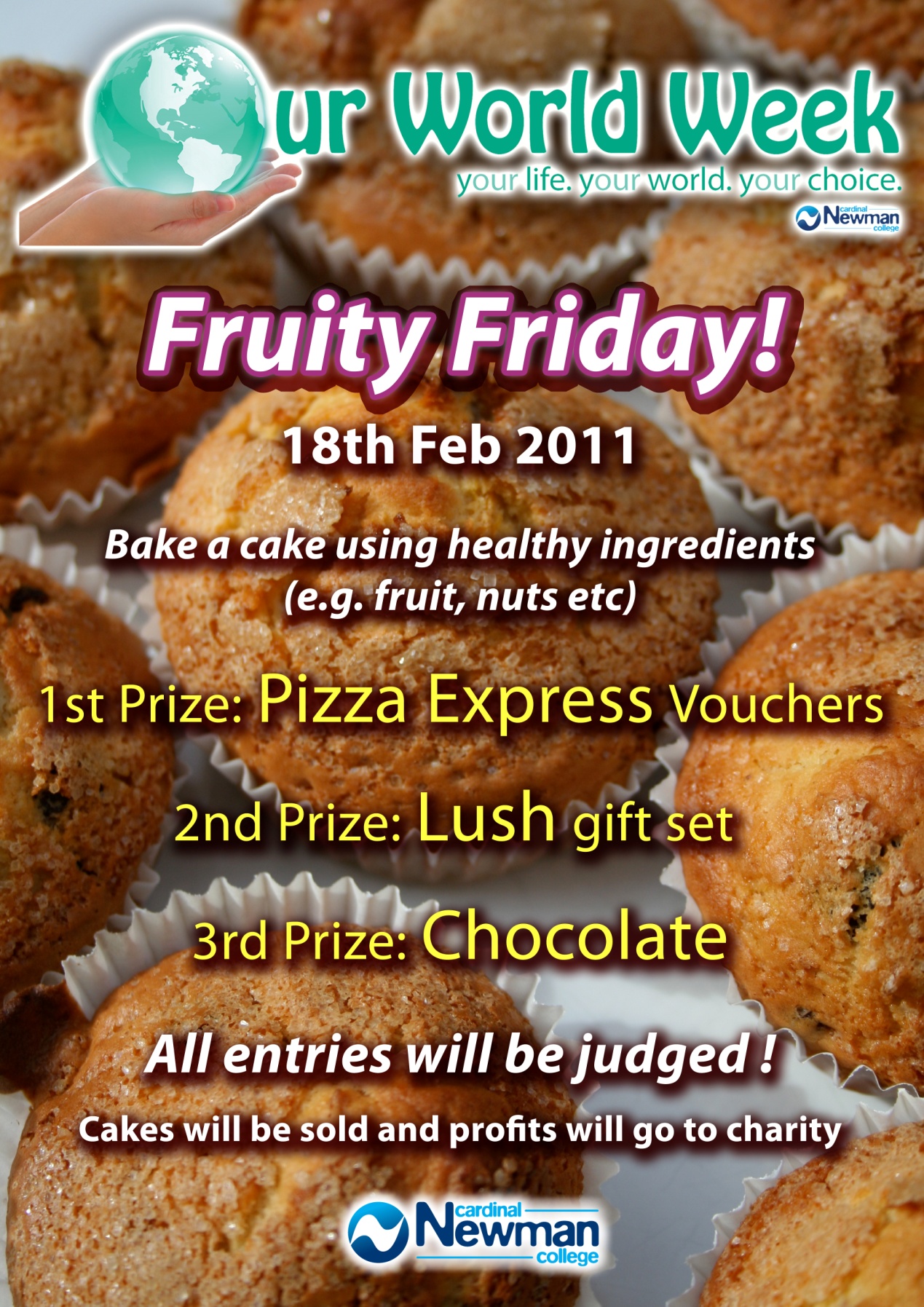 Marketing Materials  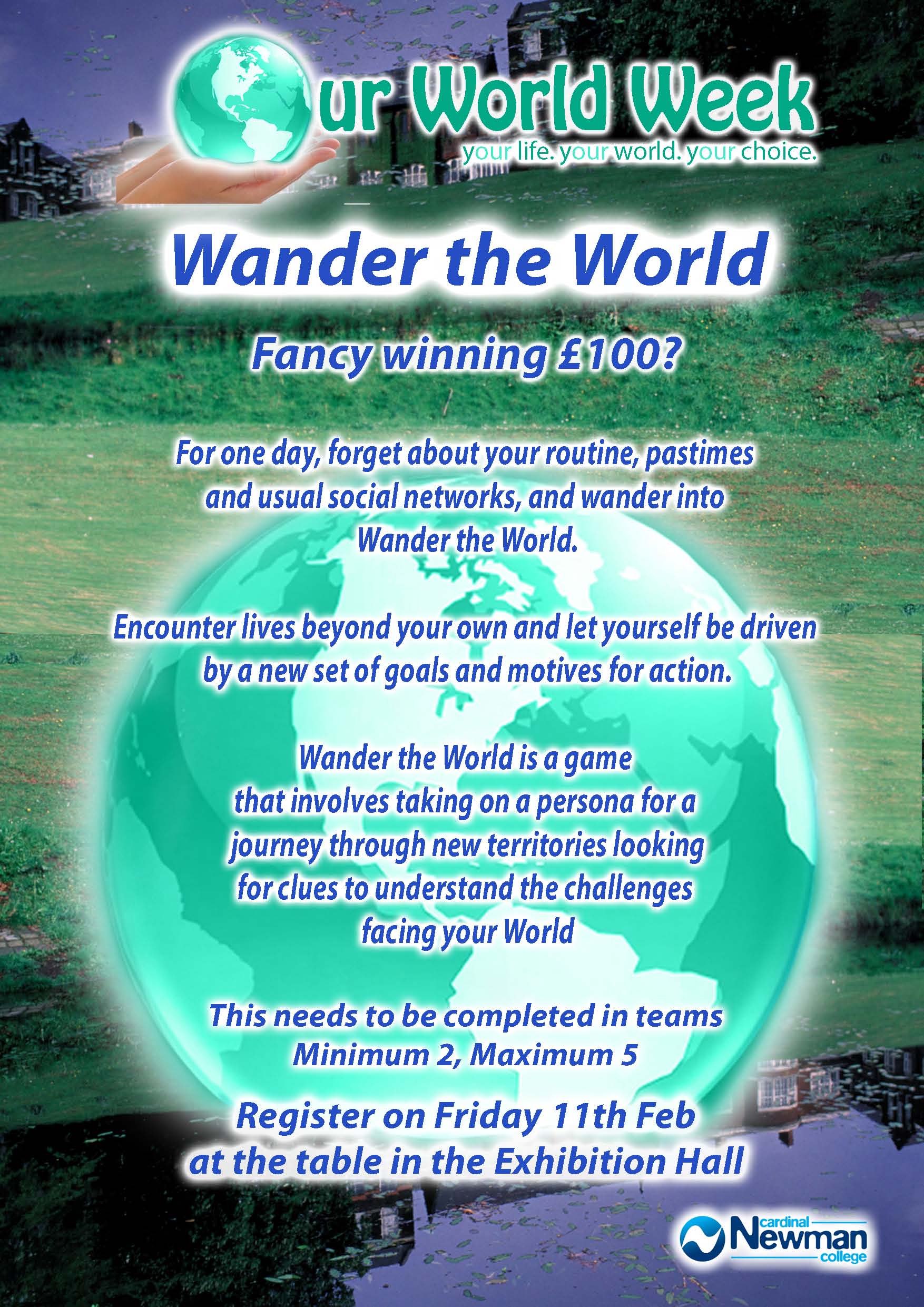 Programme of events MONDAYInflatable Bungee Run                         British Transport PoliceVirgin Active Gym Mask – Eyebrow threading Cookoo Bags Green Peace Global LinkJireh Women (Beads of Hope) Lush Cellophane Roses (Essential Skills) Smoothie Bike Womble Performances Netball Fitness Sessions (G block) Photovoltaic Cell project stall Breathe Easy Lancashire Global Education Centre Tuesday Healthy Wok Cooking NutritionistBritish Transport Police PCC Litter and WasteSustainable Waste Management Virgin Active GymAddaction – Alcohol /Drug AwarenesEco Trail Blazers  Cookoo bags Greenpeace Global Link Lancashire Mounted Police Fruit Kebabs (Essential Skills) Virgin  Active “Bodypump” ClassBMI Testing Womble Performances Multi Sport Sessions (G Block)Programme of eventsWednesdayReady Steady Cook Session British Transport Police PCC Litter and Waste Alcohol Project Cookoo Bags Green Peace Energy Saving Trust Global Link Name that Teddy (Essential Skills)ThursdayClimbing Wall Smoothie Bike British Transport Police Bobbys Girl Cupcakes Cookoo Bags Tearfund Personal Safety Orang-utan Protection Legacy Of Rainbow House BMI Testing Tug of War (F and G Block)Energy Saving Trust McMillan Cancer SupportJierh Women (beads of hope) Global Link NHS Blood Donation Virgin Active “Bodyblast” Session Netball Fitness Session (G Block) Sweet paper recycled products (Essential skills)Photovoltaic PresentationsHolmes Florist  Programme of eventsFriday Blakleys Waste Management British Transport PoliceLush Lancashire Fair Trade Alcohol Project Cookoo Bags Neighbourhood Management Global LinkMulti Sports Session (G Block) Open Mic “OWW” Cuppas Photovoltaic Presentations Art Students Sculpture Canvas Bags Duke of Edinburgh Cake Sake Furoshiki (Japanese Gift Wrapping workshop)Questionnaires and Evaluations Survey Monkey EvaluationThe week before “Our World Week” was held this questionnaire was sent out to evaluate the students ideas and trends to sustainability for the week started. The results where as follows: Questionnaires and Evaluations Questionnaires and Evaluations Questionnaires and Evaluations Questionnaires and Evaluations We asked students to fill out the following questionnaire through out the week:Please help us to evaluate how successful Our World Week was.Your feedback is important to us and will be used to improve future events.Name …………………………………………T-Number ………………………………………Please indicate how satisfied you were with our performance in each area (by circling the appropriate number, using the scale 1:5 1 being very good and 5 being very poor) or by writing in the boxes.How satisfied were you:With the organisation of the day? 		1	 2 	3	 4	 5With the marketing of the event? 		1 	2	 3	 4 	5With the venue and facilities?		 1 	2 	3 	4 	5With the relevance of the topic areas? 		1 	2 	3 	4 	5With the stall and exhibitions  that were at the venue? 	1	 2 	3 	4 	5With the competitions  that were delivered ?	1	 2	3 	4 	5	What is your overall assessment of the event?Please circle appropriatelyVery Good      1	  2	3 	4 	5 	Very PoorIf you were not satisfied with any aspect (i.e. you rated 4 or 5 in the grid above), please indicate the reason:………………………………………………………………………………………………………………………………………………………………………………………………………………………………………………………………………………………………………If any, what were the main strengths of the event?………………………………………………………………………………………………………………………………………………………………………………………………………………………………………………………………………………………………………Which parts of the event were most useful for you?………………………………………………………………………………………………………………………………………………………………………………………………………………………………………………………………………………………………………If any, what were the main weaknesses of the event?………………………………………………………………………………………………………………………………………………………………………………………………………………………………………………………………………………………………………Which parts of the event were of little or no use to you?………………………………………………………………………………………………………………………………………………………………………………………………………………………………………………………………………………………………………What changes or improvements should be made?………………………………………………………………………………………………………………………………………………………………………………………………………………………………………………………………………………………………………Do you have any comments or suggestions?………………………………………………………………………………………………………………………………………………………………………………………………………………………………………………………………………………………………………Thank you for filling out this outQuestionnaires and Evaluations The results were as followed:Questionnaires and Evaluations Questionnaires and Evaluations Questionnaires and Evaluations From the results show it is clear that the event as an overall was a success. With around 50% of students believing that the overall event rated very good. The relevance of topic areas has the strongest most positive results; the organization of each day was deemed a success. The area with the with the most negative feedback is the competitions which were held. Some of the comments which came from the students are :“the event was a success and raised awareness of sustainability issues within the college and the local community”“the food demonstrations where helpful as it make me more aware off healthier alternatives for cooking food”Students offered suggestions for next years event such as:“more interactive exhibitions such as the bungee run and the climbing wall would be great for student involvement ”“more advertisement of competitions and possibly a wider range of competitionsBudgetPhotos of the week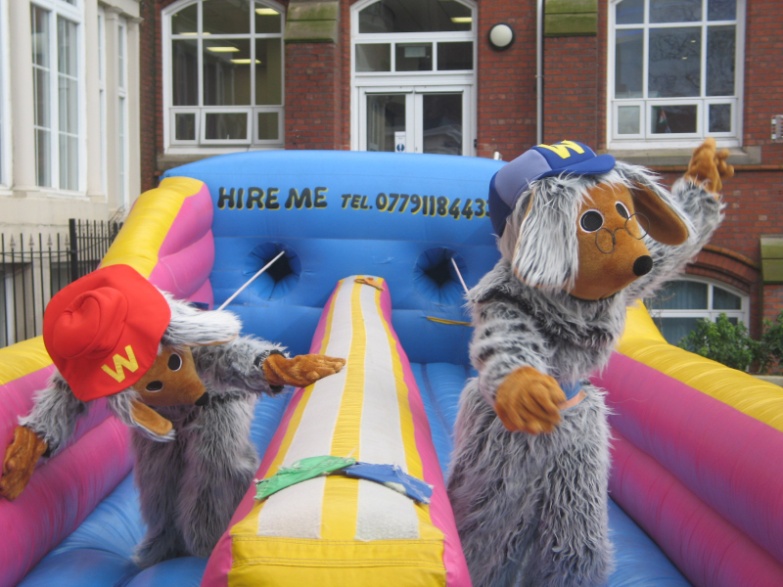 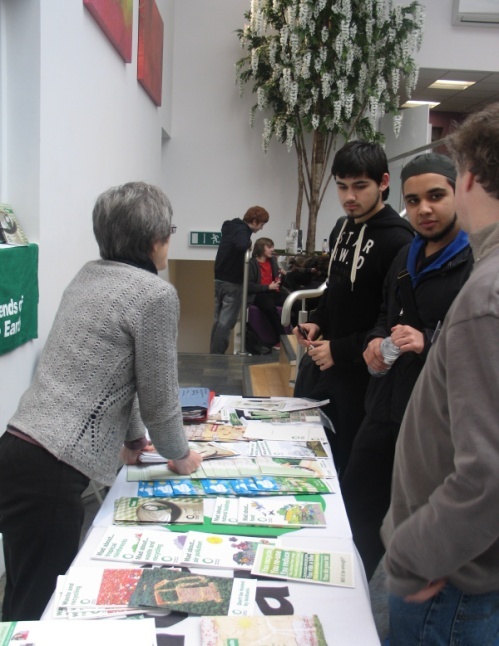 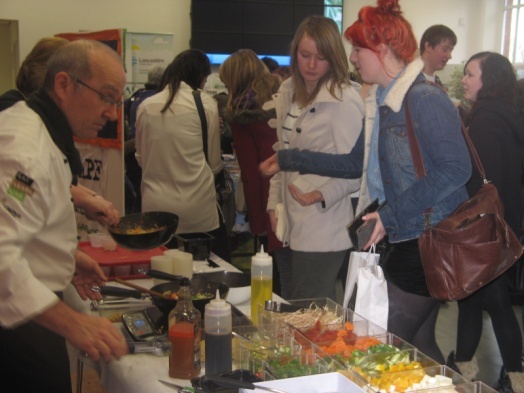 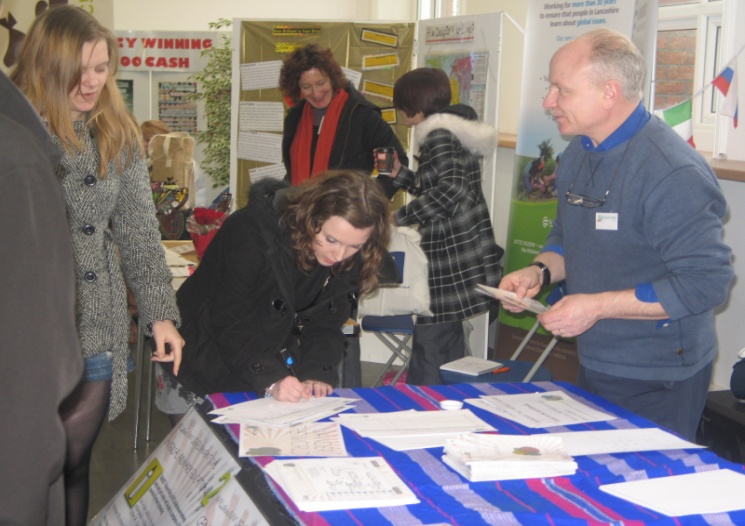 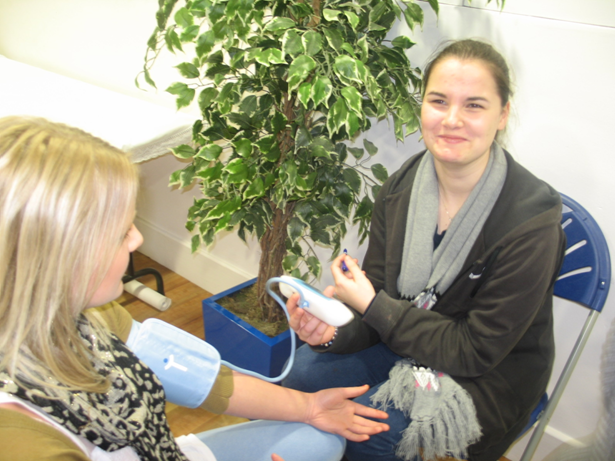 Name of Company Name of Contact Contact Number Contact Email British Transport PoliceLisa Walmsley01772 53682Lisa.Walmsley@btp.pnn.police.uk Virgin Active GymDawn Wood01772 834036Dawn.Wood@virginactive.co.uk Cuckoo BagsJane Ward01772 655553jane@janeward.net Green PeaceLiz Stanton07504980752smelly.belly@hotmail.co.uk Global LinkJoe Howson01524 36201joe.howson@globallink.org.ukJirah women (Beads of hope)Carol 01257 266155 LushMichael 01772 555776Breath Easy, Jacqui Vella01772 796657Healthy Wok CookingCarolyn Broadbent01772 460181 chartwellscatering@cardinalnewman.ac.ukNutritionistCarolyn Broadbent01772 460181 chartwellscatering@cardinalnewman.ac.ukPCC Litter and WasteAnne Milne Riley01772 286720A.Milne-Riley@Preston.gov.uk Sustainable Waste ManagementGiles Whitelygiles@swrwastemanagement.co.uk AddactionTrevor Landry07789618730t.landry@addaction.org.ukEco Trail BlazersJulia Simons01772 751138jsimons@lancswt.org.ukLancashire Mounted policePC Adrien Phillips07803597341Alcohol ProjectSam Beetham 01772 530586samantha.beetham@lancashire.govEnergy Saving TrustTim Cook01228 538395Tim.Cook@blackburn.gov.ukBobby's Girl CupcakesDebbie Smithdebsmith76@aol.com Tear fundPaula Hogarth01772 460181 phogarth@cardinalnewman.ac.ukPersonal safetyPC Sue SlaterSue.Slater@lancashire.pnn.police.ukOrang-utan ProtectionAmy Tattersall01590 623443edu.oauk@yahoo.co.ukLegacy of Rainbow houseLousie Ross01704 823276l.ross@thelegacy-rainbowhouse.com MacMillan Cancer supportHeather Walkington01925 846748HWalkington@macmillan.org.ukNHS Blood DonationNorth West Divison www.nhsblood.co.ukBlakelys Waste ManagementJane Clarke01942864454Lancashire Fair TradeAnne Garsed fairpreston@gmail.comNeighbourhood ManagementAnis Faruki01772 827979A.Faruki@preston.gov.ukLancashire Hate CrimesPC Stuart Rutledge s.rutledge@lancashire.pnn.police.ukFriends of the Earth Dot Kelkkelky@tkelk.freeserve.co.uk Global Education CentreSarah Whitman 01772 252299sarah.whitman@lgec.org.uk Lancashire Fire ArmsPCSO Barbara Gornall Barbara.Gornall@lancashire.pnn.police.uk Lancashire Dog Squad PC Paul Baker Paul.Baker@lancashire.pnn.police.uk Name of Company ProductName of Contact Contact Number Contact Email Bouncy World Inflatable Bungee Run G Bryan 07703026371Preston City Council Mobile Climbing Wall Gill Peet 01772 903159G.Peet@preston.gov.ukAnticks Cosutme Womble Costumes Ann01425 620300ann@antiks@co.uk Ethic Stars 100 White T-shirts Adam 02085191488sales.ethicstar@googlemail.com Re-souceful Recycleable pens Charlotte Pratt 01225 787502charlotte@thehouse.co.uk Indian Shop REcycleable Newspaper Bags 01672 851155enquires@theindianshop.co.ukItem Supplier Cost Bungee Run G Bryan 150Climbing Wall Preston City Council 200Indian Bags Indian shop112.39Recycled Pens Re-Souceful 252Fairtrade Chocolate Prem Crest 101.84Womble Costume Hire Antiks 375Bath Bombs Lush 75.33Vouchers Multiple 378.25Tug of War Rope Sunshine Events 38.74T Shirts Plain-t-shirts 124.8T shirt Transfers Tesco 37.41Race Night DVDAmazon 8.19Food for exhibitors Chartwells 400Casual Labour 3 People 322Fabric for wrappingsilk 10Printing ChargesRepographics 84.24Cheese (Race Night) Huntleys 37.99Essentails Skills Roses 57.22Flowers Interfloura 45.9Cabling Race night 84.94Drinks and Nuts Race night 71.46Survey Monkey Questionnares 200Curry Race night 162Total 3329.7